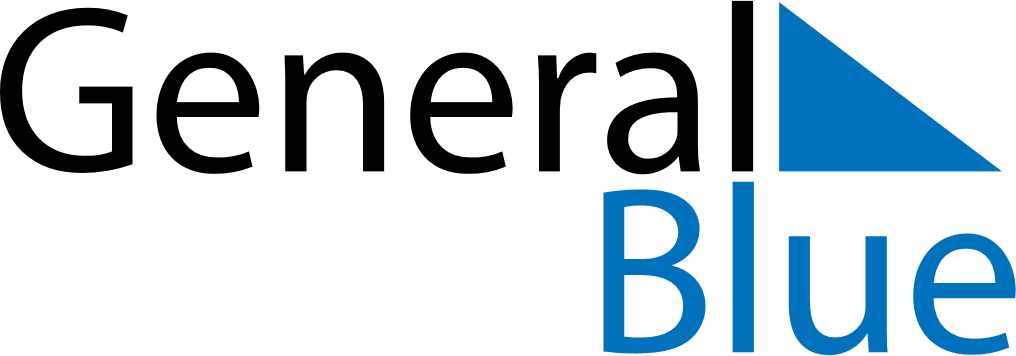 Q1 of 2023ArubaQ1 of 2023ArubaQ1 of 2023ArubaQ1 of 2023ArubaQ1 of 2023ArubaQ1 of 2023ArubaQ1 of 2023ArubaJanuary 2023January 2023January 2023January 2023January 2023January 2023January 2023January 2023January 2023SundayMondayMondayTuesdayWednesdayThursdayFridaySaturday1223456789910111213141516161718192021222323242526272829303031February 2023February 2023February 2023February 2023February 2023February 2023February 2023February 2023February 2023SundayMondayMondayTuesdayWednesdayThursdayFridaySaturday123456678910111213131415161718192020212223242526272728March 2023March 2023March 2023March 2023March 2023March 2023March 2023March 2023March 2023SundayMondayMondayTuesdayWednesdayThursdayFridaySaturday123456678910111213131415161718192020212223242526272728293031Jan 1: New Year’s DayJan 25: Betico Croes DayFeb 20: Shrove MondayMar 17: National Anthem and Flag Day (substitute day)Mar 18: National Anthem and Flag Day